ENVIRONMENTAL POLICYI Travel by Boat recognises that it has a responsibility to the environment beyond legal and regulatory requirements. We are committed to reducing our environmental impact and continually improving our environmental performance as an integral part of our business strategy and operating methods.RESPONSIBILITYEstefania Gamarra is responsible for ensuring that this environmental policy is implemented, however, all boatowners affiliated with I Travel By Boat  have a responsibility in their area to ensure that the aims and objectives of this policy are met.POLICY AIMSWe endeavour to:Comply with all relevant regulatory requirementsContinually improve and monitor environmental performanceContinually improve and reduce environmental impactsIncrease employee and clients awareness through the partnership with Green SailPAPER:We have no paper trail as we operate a 100% digital businessENERGY AND WATERWe will seek to:  Use fresh water very conscientiously, especially if water is generated by a desalination system using a fuel engine or if tanks are filled by hand from the fresh water rivers on the coast.  Use filtered water from the tank and invest in the best filtering systems.  Prohibit single use plastic bottles on board. Use LED lights in as many vessels throughout the vessel as possible.  Not use the engine when there is enough wind to use the sails.  When there is not enough wind, motor sail to save as much fuel as possible.  Make sure lights are switched off when not in use. Put a limit on device charging times for clients, asking them in advance to bring all their equipment charged.  Use 12V appliances as much as possible to avoid extra energy usage from converters. Not use AC. Ask clients to understand that AC can only run with the engine or generator turned on.TRANSPORTATIONWe will: Make sure vehicles are always at full capacity so that not only clients save money on the trip, but that the cars don’t have to make multiple trips. Make sure flights are fully booked for the same reasons above.MAINTENANCE AND CLEANINGWe will:  Commit to using vinegar, baking soda and other biodegradable products to ensure no toxic material is dumped in the water. Never dump old oil, gasoline or diesel in the water. Always save it to dump at specially marked locations at the marinas. Use old clothes as rags and not use paper towels for cleaning. Ask guests to be mindful of their use of toilet paper and napkins. MONITORING AND IMPROVEMENTWe will:Comply with all relevant regulatory requirementsContinually improve and monitor environmental performanceContinually improve and reduce environmental impactsCULTUREWe will:Update this policy once annually in consultation with staff, boat-owners and other stakeholders where necessary. Encourage our guests and employees to actively support Green Sail environmental messages and efforts both on board and shore side.__________________________________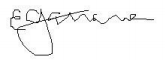 Date:  04/10/ 2020